City of Atkins                                                       March    2019           Bruce Visser, Mayor 	                                  Council meetings 1st & 3rd Monday @ 7:30 pm @ City Hall            City Council: Joey Svejda, Tim Harbach, Heather Rinderknecht, Rodney Haerther, & Robert Spading           City Hall: 319-446-7870   M-F 7:30-12 & 1-4	         Library: 319-446-7676   M-F 10am-12pm & 1-6   Sat. 9am-12pmCheck out www.cityofatkins.org                     NOW ACCEPTING CREDIT CARD AND ONLINE PAYMENTS!!!!!!**************************************************************************************************Hello from the Mayor's office! 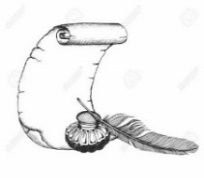 I will be at City Hall on some Saturday mornings from 9am to 10am if you would like to stop and talk. Schedule for upcoming Saturdays are: March 9th & 30th.  March council meetings dates are the 4th & 18th. All are encouraged to attend. Regards,Bruce Visser, Mayor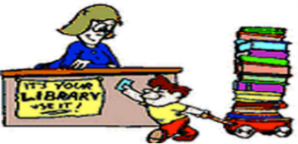 Book Club meets on Monday, March 8th at 2:00 pm.  This month's book is “We Are Liars” by E. Lockhart.  The book selected for April is “The Great Alone” by Kristin Hannah. April's meeting in Monday, April 8th at 2:00 pm.Ruby Parrish retired from the Atkins Library Board in February.  Ruby was the secretary and serviced for 12 years. She will be missed.  A new board member will be appointed at the next City Council meeting.Challenge Your Watermelon Artistic Skills!T-Shirt Design for Watermelon DaysWatermelon Days – August 2-3, 2019Design:  	Watermelon theme.  All drawings must be done on an 8.5 x 11 sheet of paper.  You can use up to six colors:  You can use markers, colors or colored pencils.  You may also do your design on the computer and submit a disc along with a paper copy of the design.  A catchy logo also helps!		In the design you need to have the date and Atkins Watermelon Days.You need to sign your design and include your phone number.  If under age 18, we need to have a parent give permission to use your design if chosen.Ages:		All ages!Prize:		If your design is chosen, you will receive a free t-shirt and $25.00!		You may choose to have your name on front.Deadline:	All designs must be submitted before April 22, 2019 to the Atkins Public Library.Questions: 	Contact Cathy Becker at the public library.  #446-7676The Atkins Community Club members will choose the design.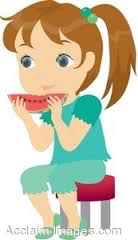 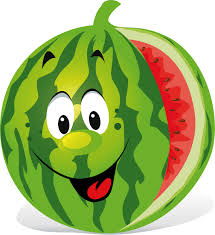 